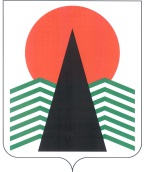 АДМИНИСТРАЦИЯ  НЕФТЕЮГАНСКОГО  РАЙОНАпостановлениег.НефтеюганскО предоставлении дотаций по результатам оценки деятельности органов местного самоуправления поселений, входящих в состав Нефтеюганского района, направленных на стимулирование развития практик инициативного бюджетированияВ соответствии с решением Думы Нефтеюганского района от 28.11.2018 № 299 «О бюджете Нефтеюганского района на 2019 год и плановый период 2020 и 2021 годов», постановлением администрации Нефтеюганского района от 28.02.2019 
№ 421-па «О порядке предоставления дотаций по результатам оценки деятельности органов местного самоуправления поселений, входящих в состав Нефтеюганского района, направленных на стимулирование развития практик инициативного бюджетирования»  п о с т а н о в л я ю:Департаменту финансов Нефтеюганского района (Бузунова М.Ф.) 
предоставить дотации по результатам оценки деятельности органов местного самоуправления поселений, входящих в состав Нефтеюганского района, направленных на стимулирование развития практик инициативного бюджетирования в сумме 1 000 000 (один миллион) рублей следующим поселениям, входящим в состав Нефтеюганского района:Сельское поселение Салым – 344 242 (триста сорок четыре тысячи двести сорок два) рубля.Сельское поселение Сингапай – 335 758 (триста тридцать пять тысяч семьсот пятьдесят восемь) рублей.Сельское поселение Лемпино – 320 000 (триста двадцать тысяч) рублей.Настоящее постановление подлежит размещению на официальном сайте органов местного самоуправления Нефтеюганского района.Глава района							Г.В.Лапковская16.04.2019№ 839-па№ 839-па